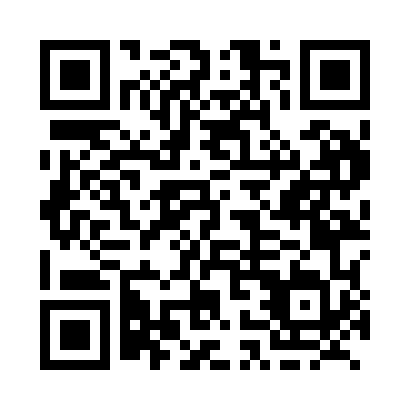 Prayer times for Ada, Saskatchewan, CanadaWed 1 May 2024 - Fri 31 May 2024High Latitude Method: Angle Based RulePrayer Calculation Method: Islamic Society of North AmericaAsar Calculation Method: HanafiPrayer times provided by https://www.salahtimes.comDateDayFajrSunriseDhuhrAsrMaghribIsha1Wed3:495:391:026:088:2510:162Thu3:465:381:016:088:2610:183Fri3:445:361:016:098:2810:204Sat3:415:341:016:108:2910:235Sun3:385:331:016:118:3110:256Mon3:365:311:016:128:3210:287Tue3:335:291:016:138:3410:308Wed3:315:281:016:148:3510:339Thu3:285:261:016:158:3710:3510Fri3:255:251:016:168:3810:3811Sat3:235:231:016:178:3910:4012Sun3:205:221:016:178:4110:4313Mon3:185:201:016:188:4210:4514Tue3:155:191:016:198:4410:4815Wed3:135:171:016:208:4510:5016Thu3:105:161:016:218:4710:5317Fri3:085:151:016:228:4810:5518Sat3:075:131:016:228:4910:5519Sun3:075:121:016:238:5110:5620Mon3:065:111:016:248:5210:5721Tue3:065:101:016:258:5310:5722Wed3:055:091:016:268:5510:5823Thu3:055:081:016:268:5610:5924Fri3:045:061:016:278:5710:5925Sat3:045:051:026:288:5811:0026Sun3:035:051:026:288:5911:0127Mon3:035:041:026:299:0111:0128Tue3:025:031:026:309:0211:0229Wed3:025:021:026:309:0311:0330Thu3:025:011:026:319:0411:0331Fri3:015:001:026:329:0511:04